Chihuahua, Chih., a 31 de agosto de 2018C. CARLA PALACIOS FLORESEn mi carácter de Responsable de la Unidad de Transparencia del H. Congreso del Estado de Chihuahua—con fundamento en lo establecido en el artículo 6º, párrafo cuarto, apartado A, fracción I, de la Constitución Política de los Estados Unidos Mexicanos, y en el artículo 4º, fracción II, párrafos del uno al tres, de  del Estado de Chihuahua; en los artículos  4°, 124, 136, 138, 212 y 213 de la Ley Orgánica del Poder Legislativo del Estado de Chihuahua; y en los artículos 1º, 2º, 5º, fracciones XIX, XXVIII, XXIX, XXXI, XXXIII, 6º, 7º, 32, fracción III, 33, fracciones I, II, VII, X, XII, 36, fracciones I, II y VII, 37, y 38, fracciones II, VI y IX, 40, 46, 47, 54 y 55, de la Ley de Transparencia y Acceso a la Información Pública del Estado de Chihuahua;—, y en atención a la solicitud identificada con el no. 097112018, a tiempo me comunico con Usted a efecto de notificarle la respuesta que en la normativa en la materia se determina.A continuación, se precisarán los términos de la solicitud formulada; luego se expondrán los datos correspondientes a la respuesta institucional, y por último se explicitarán los puntos resolutivos que en atención a la situación sean procedentes.Se exponen los antecedentes del caso a fin de que se comprenda el contexto en el que fue formulado el planteamiento previamente aludido.El día 23 de agosto del año 2018 se recibió por medio del Sistema de solicitudes de acceso a la información de la PNT- sistema Infomex Chihuahua una cuestión dirigida a la Unidad de Transparencia del H. Congreso del Estado de Chihuahua.Lo que se solicitó fue lo que a continuación se precisa: (A) “¿Desde cuándo existe el tipo penal de desaparición forzada en la entidad?” En el artículo 4º, fracción II, párrafo segundo, de la Constitución Política del Estado de Chihuahua; en los artículos 2º, 5º, fracción XIX, 33, fracciones II y VII, 38, fracción II y 40, de la Ley de Transparencia y Acceso a la Información Pública del Estado de Chihuahua,  se estatuye que: Las personas tienen derecho a acceder a la información pública, a excepción de la clasificada según las pautas establecidas en la ley; Los entes públicos administran su Sistema de Información y deben establecer las medidas necesarias para la protección de los archivos, con el objeto de evitar su alteración, pérdida, tratamiento, modificación, afectación o acceso no autorizado.Por consecuencia, la Unidad de Transparencia del H. Congreso del Estado de Chihuahua, determinó divulgar la información correspondiente, con base en lo establecido en el artículo 33, fracción X y 46 fracción V de la Ley de Transparencia y Acceso a la Información Pública del Estado de Chihuahua.Por este conducto me permito informarle, que la solicitud de información que Usted realizó, fue debidamente turnada a la Secretaría de Asuntos Legislativos, con el objeto de que realicen una búsqueda exhaustiva y razonable de la información solicitada,  quiénes a su vez proveyeron la información que a continuación se le expone:En atención al oficio UT-LXV/266/18, relativo al requerimiento de datos que obran en poder de esta Secretaría, necesarios para emitir respuesta a esta solicitud de información con folio No. 097112018, me permito comentarle que:El delito de desaparición forzada se tipificó en el Código Penal, aprobado en sesión del 30 de noviembre de 2006, mediante Decreto No. 690/06 I P.O.En los siguientes enlaces podrá consultar el decreto y dictamen correspondientes:Decreto:http://www.congresochihuahua2.gob.mx/biblioteca/decretos/archivosDecretos/1129.pdf Dictamen:http://www.congresochihuahua2.gob.mx/biblioteca/dictamenes/archivosDictamenes/7936.pdf Cabe señalar, que esta LXV Legislatura mediante Decreto No. LXV/RFLYC/0798/2018 XII P.E., publicado en el Periódico Oficial del Estado No. 58, del 21 de julio de 2018, derogó el Capítulo IV, relativo a la desaparición forzada de personas, a fin de armonizar nuestro marco normativo con la Ley General en Materia de Desaparición Forzada de Personas, Desaparición Cometida por Particulares y del Sistema Nacional de Búsqueda de Personas.El dictamen y decreto podrá consultarlos en estos enlaces:Decretohttp://www.congresochihuahua2.gob.mx/biblioteca/decretos/archivosDecretos/6784.pdf Dictamenhttp://www.congresochihuahua2.gob.mx/biblioteca/dictamenes/archivosDictamenes/8153.pdf Lo invitamos cordialmente a que visite nuestro portal de internet www.congresochihuahua.gob.mx, donde la información que solicita se encuentra publicada.Ingrese la dirección www.congresochihuahua.gob.mx En la parte superior ubique el menú horizontal y haga clic en la sección “Biblioteca”.Diríjase al menú de la izquierda y haga click en “Códigos”A continuación emplee los filtros de búsqueda y ubique el cuerpo legal de su interés, en este caso, el Código Penal y haga click en “Buscar”.A continuación se desplegará una tabla en donde encontrará el Código Penal en formato Word y pdf, además de un archivo con el historial de reformas.Ese documento contiene un resumen, precisamente, de las reformas al cuerpo legal en cita.Una vez ubicado el número de decreto que desee consultar, diríjase al menú a la izquierda de su pantalla y haga click en “Decretos”.En el filtro de búsqueda “Número” teclee por ejemplo: 798, que en este caso, es el decreto por el que se derogó el delito en cuestión, y haga click en “Buscar”A continuación se desplegará la información y el ícono para el acceso al decreto, así como los enlaces al dictamen e iniciativa correspondientes.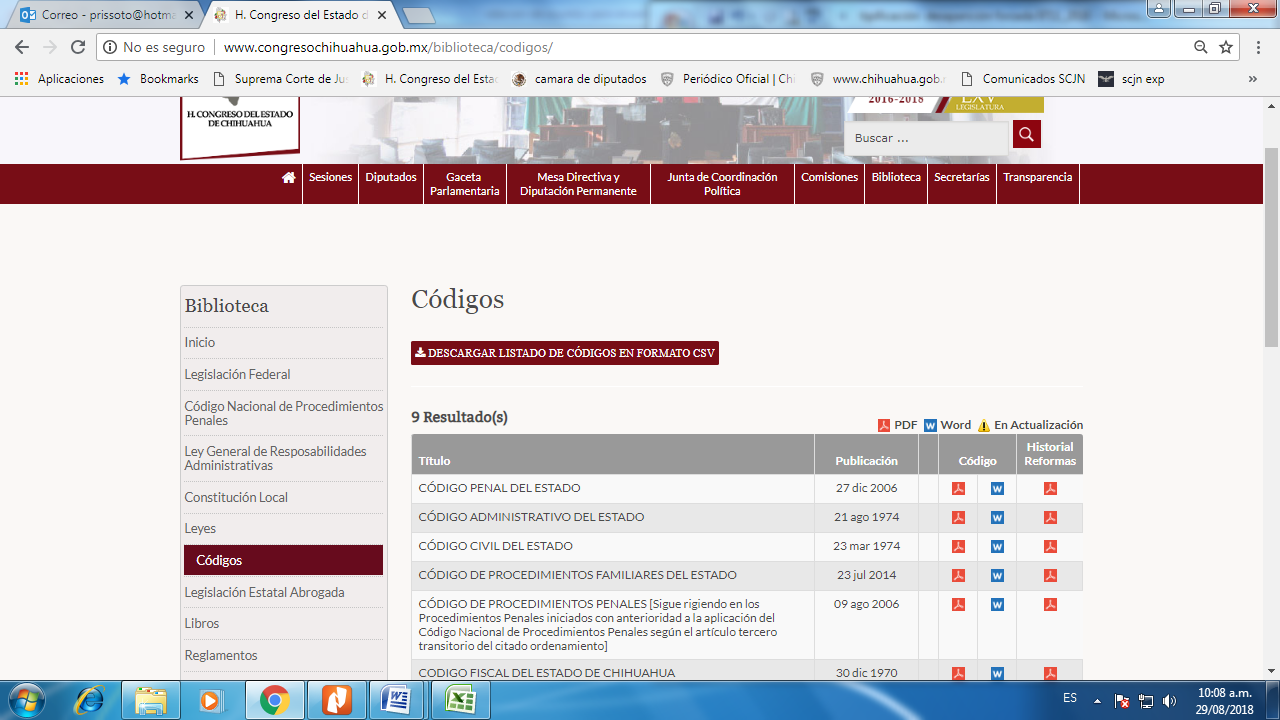 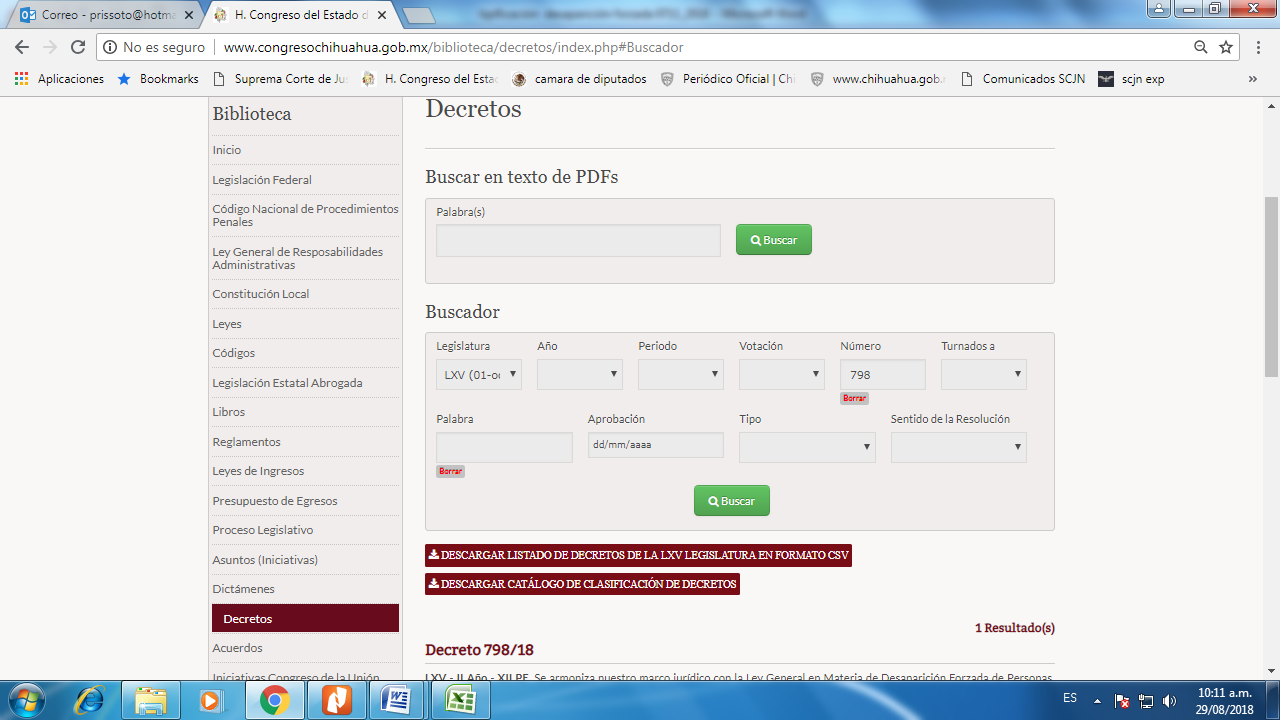 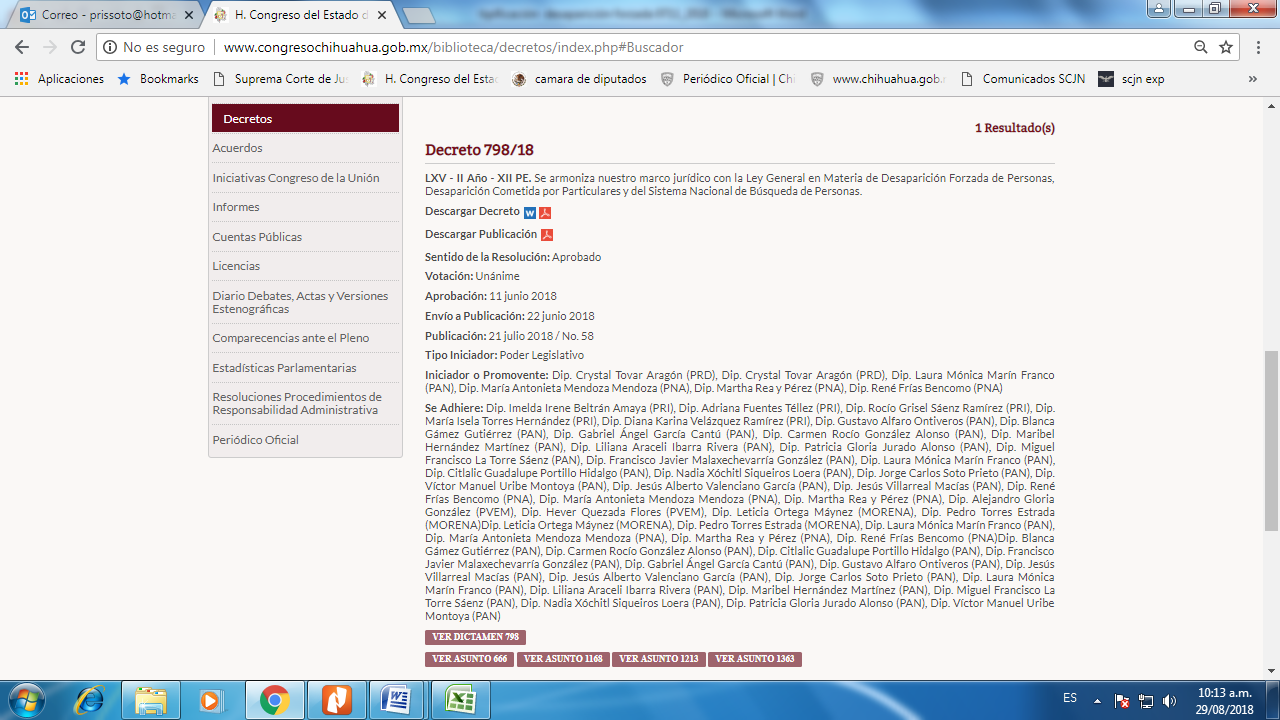 Finalmente, en caso de que la respuesta otorgada no satisfaga la pretensión de la persona solicitante, podrá interponer recurso de revisión ante el Instituto Chihuahuense para la Transparencia y Acceso a la Información Pública o ante la Unidad de Transparencia de este Sujeto Obligado, dentro de los quince días hábiles siguientes a la fecha de su notificación.Por lo precedentemente expuesto, debidamente fundado y motivado, el Responsable de la Unidad de Transparencia del H. Congreso del Estado de Chihuahua resuelve: Divulgar la información correspondiente, de conformidad con lo estatuido en el artículo 33, fracción X, y 46, fracción V de la Ley de Transparencia y Acceso a la Información Pública del Estado de Chihuahua; y a su vez poner para su consulta en la unidad de transparencia la misma.Notifíquese al usuario del presente proveído por el sistema de solicitudes de acceso a la información de la PNT- sistema INFOMEX Chihuahua, con fundamento en lo preceptuado en los artículos 38.o, fracción VI, 46.o, fracción II, y 47º de la Ley de Transparencia y Acceso a la Información Pública del Estado de Chihuahua.Comunicar a la persona peticionaria que puede interponer ante el Instituto Chihuahuense para la Transparencia y Acceso a la Información Pública ICHITAIP o ante la Unidad de Transparencia del       H. Congreso del Estado de Chihuahua un Recurso de Revisión con fundamento en los artículos 136.o, 137.o, y 138.o de la Ley de Transparencia y Acceso a la Información Pública del Estado de Chihuahua: Así lo acordó el Lic. Juan Carlos Fuentecilla Chávez, Responsable de la Unidad de Transparencia del H. Congreso del Estado de Chihuahua. Archivo Asunto: Respuesta a consecuencia a la cuestión no. 097112018Asunto: Respuesta a consecuencia a la cuestión no. 097112018Precedente: (1) Planteamiento de fecha 23-VIII-2018Precedente: (1) Planteamiento de fecha 23-VIII-2018I. Planteamiento de la persona solicitanteII. Difusión	III. Determinaciones(I)El plazo para hacerlo es dentro de los quince días hábiles siguientes a la fecha de la notificación de la respuesta, o del vencimiento del plazo para su notificación; (II)Deberá contener el nombre del recurrente o de su representante, y en su caso, tercero interesado, y dirección o medio para recibir notificaciones, con base en lo estatuido en el artículo 138 fracciones II y III de la Ley de Transparencia y Acceso a la Información Pública del Estado de Chihuahua;(III)Debe precisar el Sujeto Obligado ante el cual se presentó la solicitud de información, el acto que se recurre, el número de folio de la  respuesta de la solicitud de acceso, la fecha en que fue notificada la respuesta al solicitante o tuvo conocimiento del acto reclamado, o de la presentación de la solicitud en caso de falta de respuesta; las razones o motivos que sustenten la impugnación;IV)Asimismo, es necesario adjuntar copia de la respuesta que se impugna y, en su caso, de la notificación correspondiente, salvo en el caso de respuesta de la solicitud; adicionalmente se podrán anexar las pruebas y demás elementos que considere procedentes.